博士后创新实践基地设立流程（提交《备案表》PDF格式扫描件1份）申请材料：1.《申请设立省博士后创新实践基地备案表》（扫描二维码下载，以下简称《备案表》)，PDF格式扫描件1份。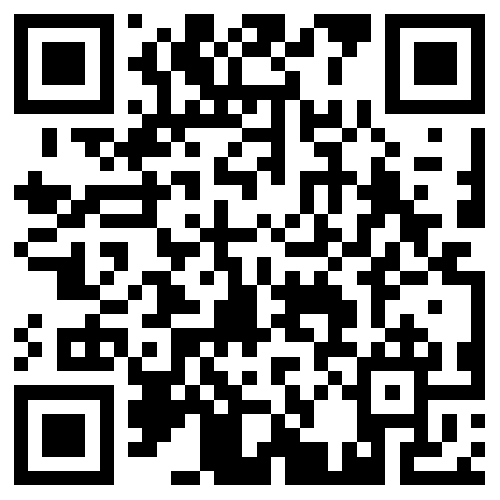 2.佐证材料，包括企业营业执照或事业单位法人证书,证明申报条件（含基本条件和优先条件）和《备案表》中涉及到的企业资质、经营业绩、评价评级、承担项目及获奖情况等材料，PDF格式扫描件1份，请勿超过20页。3.县市区人力资源社会保障部门推荐报告，PDF格式扫描件1份。办理机构、方式滨州市人力资源和社会保障局人才开发与人力资源流动科办公电话：0543-8173027，公务邮箱：rsjrckfk@bz.shandong.cn滨州市协同办公系统账号名称:人才开发与人力资源流动科办公地址：滨州市滨城区黄河十二路877号建大大厦913室博士后创新实践基地博士后招收流程申请材料：1.《山东省博士后创新实践基地备案申请表》（由基地设站单位负责填写，单独附页，提交原件1份，样本见附件。）2.博士后科研流动站设站单位办理完毕的进站材料，复印件各1份。《博士后申请表》（中国博士后网上办公系统打印）《博士后研究人员进站审核表》《博士后研究人员进站备案证明》（由博士后科研流动站设站单位博士后工作管理部门为博士后研究人员开具并盖章。）3.联合培养博士后研究人员工作协议书，复印件1份（注意：一般为基地、流动站和申请人之间签署的三方协议，也可用基地和流动站之间签署的两方协议。）※说明：备案办理完结后，办理机构将出具《山东省人力资源和社会保障厅博士后创新实践基地介绍信》。博士后设站单位收到返还材料后，应及时查看材料是否齐全、信息是否正确。如果有误，尽快与办理机构联系处理。办理机构、方式办理机构山东省留学人员和专家服务中心（以下简称“省留专中心”）负责办理除驻青岛外的山东省博士后创新实践基地博士后招收备案业务。省留专中心办公电话：0531-86959280办公地址：济南市历下区解放东路16号省人力资源社会保障厅东楼1823室（二）办理方式博士后研究人员进基地，合作招收的博士后科研流动站设站单位办理完毕进站手续后三个月内，由基地设站单位到办理机构统一集中办理备案，可采取径送或寄送方式提交进站纸质材料，一般不接收博士后研究人员个人办理。   省留专中心业务办理方式如下：1.现场办理：基地设站单位通过电话方式提前1-2天预约具体办理时间，并按照预约时间及时到省留专中心办理。2.邮寄办理：基地设站单位通过EMS快递方式（其它快递方式不予接收）寄送至省留专中心，省留专中心将在办理完毕后以顺丰快递到付方式寄回，快递费用须由各单位支付。因邮寄中难免会有丢失、损坏等情况发生，各博士后设站单位须承担以上风险。附件山东省博士后创新实践基地备案申请表基地设站单位（公章）：备注：1、受理时间和办理时间由办理机构填写。2、进站时间：填写格式为“年-月-日”，进站时间以中国博士后网上办公系统进站时间为准。受理时间：    年   月   日         办理时间：    年   月   日受理时间：    年   月   日         办理时间：    年   月   日受理时间：    年   月   日         办理时间：    年   月   日受理时间：    年   月   日         办理时间：    年   月   日受理时间：    年   月   日         办理时间：    年   月   日一、博士后信息一、博士后信息一、博士后信息一、博士后信息一、博士后信息序号申请人姓名申请人姓名博士后编号进站时间…………………（可根据情况加行）…………………（可根据情况加行）…………………（可根据情况加行）…………………（可根据情况加行）…………………（可根据情况加行）二、办理人员信息二、办理人员信息二、办理人员信息二、办理人员信息二、办理人员信息姓          名姓          名工作部门及职务工作部门及职务联  系  方  式联  系  方  式办公电话：             手机：办公电话：             手机：办公电话：             手机：邮  寄  地  址邮  寄  地  址